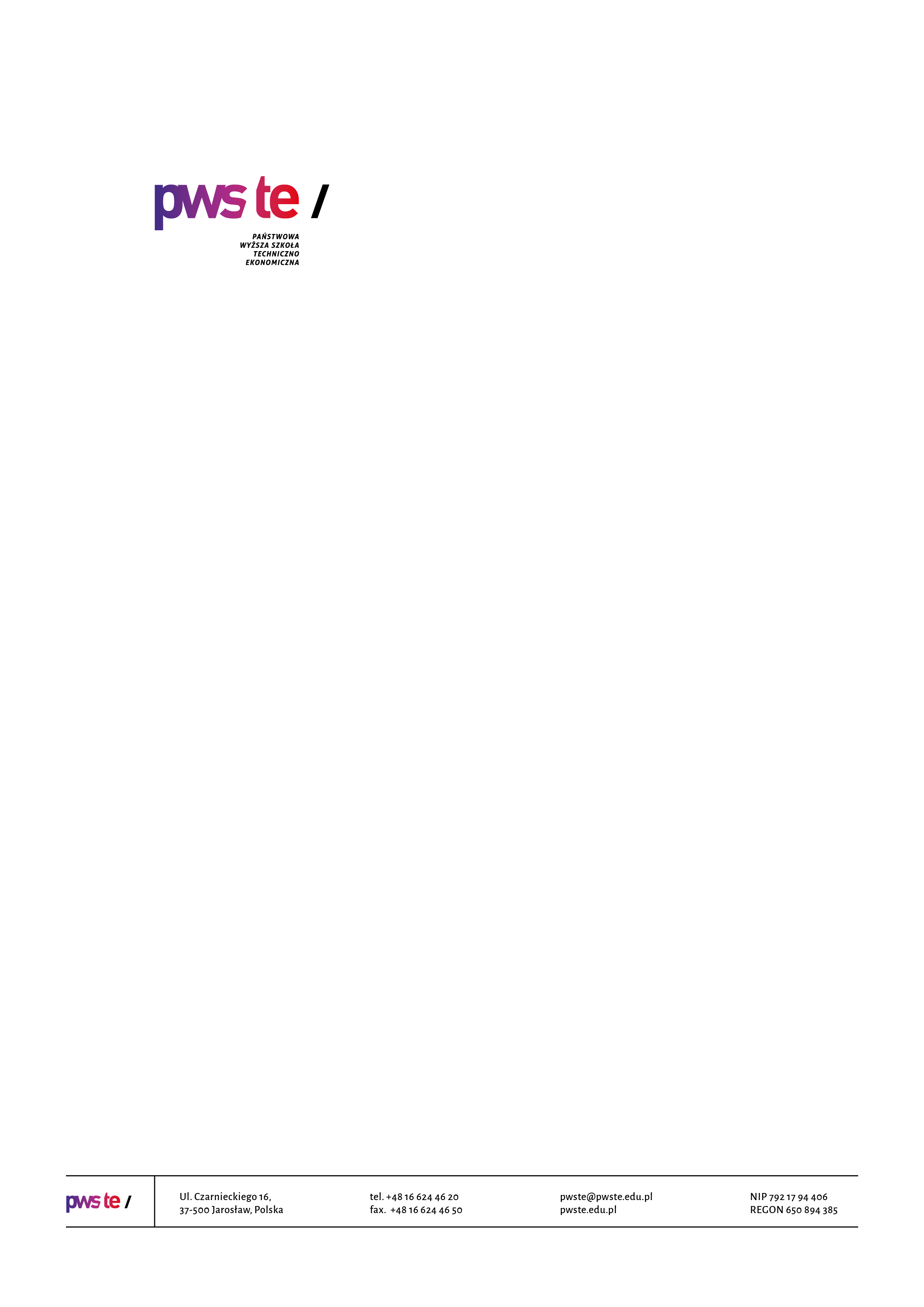 Raport z badańrok akademicki 2020/2021Ankieta oceny jakości prowadzenia zajęć dydaktycznych 
z wykorzystaniem metod i technik kształcenia na odległośćKierunek pedagogika studia drugiego stopniaOpracowanie:Dział KształceniaJarosław, styczeń 2021WprowadzenieW dniach od 18 grudnia 2020 roku do 15 stycznia 2021 roku zostało przeprowadzone badanie ankietowe wśród studentów kierunku pedagogika studia drugiego stopnia.Celem przeprowadzonego badania było uzyskanie opinii studentów na temat jakości prowadzenia zajęć dydaktycznych z wykorzystaniem metod i technik kształcenia na odległość realizowanych w semestrze zimowym – rok akademicki 2020/2021.Badanie zostało zrealizowane na podstawie elektronicznego kwestionariusza ankiety, który umieszczony został w powiązanej z systemem USOS, aplikacji Ankieter.W badaniu udział wzięło 62 studentów (35 studentów – I roku, 27 studentów – II roku) kierunku pedagogika studia drugiego stopnia, co stanowiło 31% wszystkich studentów studiujących na tym kierunku.Zebrany materiał został poddany szczegółowej analizie i przedstawiony w niniejszym raporcie. Ze względu na ilościowy charakter, dane zostały zaprezentowane w formie tabel.Struktura grupy respondentówCzy wszyscy prowadzący, z którymi ma Pan/Pani zajęcia w tym semestrze, kontaktowali się 
z grupą po zawieszeniu zajęć na Uczelni?UwagiI rokniektórzy nie odpowiadają na maile;brak uwag;brak – 7 osób.II roktak i to bardzo szybko;nie ma;nie mam uwag;brak uwag – 2 osoby;brak – 4 osoby.W jakiej formie prowadzone są zajęcia dydaktyczne z wykorzystaniem metod i technik kształcenia na odległość na Pana/Pani kierunku studiów:Prowadzenie zajęć dydaktycznych z wykorzystaniem metod i technik kształcenia na odległość na Pana/Pani kierunku studiów:UwagiI rokproblemem jest realny brak przerw pomiędzy zajęciami. Robione są dwie pięciominutowe przerwy podczas prawie trzygodzinnego wykładu. To zdecydowanie za mało i za krótko. Nie ma czasu zaspokoić podstawowych potrzeb fizjologicznych, co dopiero mówić o jakiejś regeneracji umysłu czy odpoczynku;brak uwag – 2 osoby;brak – 6 osób.II rokwszystkie o stałych i ustalonych ze studentami godzinach;nie ma;brak uwag – 3 osoby;brak – 4 osoby.Poziom kształcenia prowadzonych zajęć w formie online jest Pana/Pani zdaniem:UwagiI rokwykłady po 3 lub 4 godziny z jednego przedmiotu potrafią zanudzić i zamęczyć największych pasjonatów tematu. Nie jest to przemyślane. Lepszym rozwiązaniem byłyby zajęcia po 1,5 godziny z 15 minutowymi przerwami;forma zajęć online jest bardzo wygodna, możemy uczestniczyć w zajęciach w różnych miejscach. wykłady są nagrywane co umożliwia odsłuchanie ich w dogodnym czasie. Jedynym minusem jest zła jakość Internetu, co czasami uniemożliwia uczestnictwo w zajęciach. Niektóre zajęcia praktyczne, 
w formie online są trudniejsze do zrealizowania;brak możliwości zadawania pytań i uzyskania odpowiedzi, niemożność prowadzenia dialogu 
z prowadzącym i innymi studentami;brak uwag – 2 osoby;brak – 7 osób.II rokwydaje mi się, że są mniejsze wymagania niż na zajęciach stacjonarnych;dzięki nagrywanym wykładom każdy student ma możliwość „uczestniczenia” w nich. Jest to ogromnym plusem zajęć online;dużo nie wytłumaczonego materiału;bardzo korzystne dla nas jest nagrywanie wykładów zwłaszcza dla osób pracujących ale zdecydowanie jest zbyt krótki czas dostępu do nich;nie ma;brak uwag – 2 osoby;brak – 3 osoby.Jak ocenia Pan/Pani kontakt zdalny z nauczycielami akademickimi?UwagiI rokniektórzy wykładowcy niestety nie odpowiadają na maile;to zależy. nie z każdym jest dobry;dużo zależy od podejścia prowadzącego i otwartości na taką formę kontaktu;brak uwag – 2 osoby;brak – 7 osób.II rokwszyscy wykładowcy szybko odpisują na wiadomości i są dostępni na konsultacjach;nie ma;brak uwag – 3 osoby;brak – 4 osoby.Czy zajęcia prowadzone z wykorzystaniem metod i technik kształcenia na odległość pozwolą Panu/Pani na optymalne przygotowanie się do egzaminów końcowych?Czy występują jakieś nieprawidłowości przy prowadzeniu zajęć online:UwagiI rokbrak odpowiedzi na wysłane maile;wszystko odbywa się poprawnie;tak. Wyrzucanie z platformy, nie można się zalogować;nie mam uwag;nie widzę tu żadnych nieprawidłowości;zdarza się, że wykładowcy przekraczają czas przeznaczony na zajęcia;warunki zaliczenia niektórych przedmiotów nie do końca były dobrze wyjaśnione w sporadycznych przypadkach nie był podany konkretny termin na zaliczenie;brak uwag – 3 osoby;brak – 9 osób.II rokczasem nieporozumienia w wykonywaniu zadań;są przedmioty które wymagają bardzo dużych nakładów pracy własnej;nie występują – 2 osoby;nie mam uwag;grupa weekendowa niema wpisanych zajęć w kalendarz (mowa o sobocie i niedzieli);nie ma;wszystko odbywa się prawidłowo;jest to bardzo rzadko spotykane zjawisko;poczta często się zawieszała były problemy z logowaniem i wysyłaniem wiadomości a w związku 
z tym również czasami był problem z zalogowaniem się na zajęcia zwłaszcza na początku kiedy potrzebne były kody z poczty do zalogowania;nie;brak uwag;brak – 3 osoby.Proszę podać sugestie lub pomysły, które zdaniem Pana/Pani mogłyby usprawnić prowadzenie zajęć z wykorzystaniem metod i technik kształcenia na odległość?I rokbrak pomysłów;korzystanie z dodatkowych funkcji microsoft 365;wysyłać studentom materiały, które są omawiane na wykładzie. Podawać zagadnienia na egzamin 
w tych czasach przed tyloma godzinami przed ekranem ciężko o skupienie;po każdych zajęcia zostawiać pliki w odpowiednim miejscu tzn. prezentację;możliwość podejścia kolejny raz do testu, gdy np. zabrakło prądu w trakcie egzaminu lub zaciął się Internet;skrócenie czasu wykładów, be są nie do wysłuchania online na żywo byłoby zupełnie inaczej;możliwość samodzielnej zmiany hasła dostępu do platformy teams oraz lepszy kontakt z informatykami podczas samoistnego wyrzucania z platformy podczas zajęć;wszystkie zajęcia, łącznie z wykładami, mogłyby się odbywać w weekendy, tak jak to było obiecywane na początku studiów;nie mam;sylabus z każdego przedmiotu i czytelne informacje dla wszystkich studentów (szczególnie weekendowych i z IOS) zebrane w jednym miejscu np. jednej oficjalnej grupie na platformie, albo wysyłane pocztą elektroniczną;nie ma;szybsza komunikacja mailowa;myślę, że u każdego studenta musi być włączona kamerka na zajęcia;brak uwag;brak – 6 osób.II rokkorzystanie z jednej formy kontaktu zdalnego przez wszystkich wykładowców (poczta, teams lub platforma). Nie będzie wtedy zamieszania, dłuższa dostępność do nagranych wykładów;moim zdaniem wszystko sprawdza się bardzo dobrze;przerwy między zajęciami;mniej materiału do pracy samodzielniej, bardziej wytłumaczyć tematy;nie ma;uważam, że wykorzystane są niezbędne metody pracy zdalnej, wszystko przebiega prawidłowo;według mnie wszystko działa sprawnie;nie mam;dłuższy dostęp do nagrań wykładów, większa pojemność poczty;wykorzystywane metody są odpowiednie;dłuższe przerwy pomiędzy wykładami choć o 15 minut, zmęczenie daje o sobie znać;brak – 5 osób.Czy komunikaty publikowane na stronie www Uczelni oraz w mediach społecznościowych dotyczące procesu zdalnego kształcenia są dla Pana/Pani zrozumiałe i czytelne?UwagiI rokstrona jest bardzo rozbudowana, a przez to nieczytelna;nie zawsze wiem gdzie znaleźć informacje, często są one przekazywane przez innych studentów (głównie studiujących w systemie dziennym), nierzadko chaotycznie;brak uwag – 2 osoby;brak – 7 osób.II rokprzejrzyste i dokładnie wytłumaczone, w razie niezrozumienia możliwość kontaktu z osobami, które je tworzą;nie ma;nie mam uwag;brak uwag – 2 osoby;brak – 3 osoby.Czy mają Państwo problemy w obsłudze administracyjnej w związku z procesem zdalnego kształcenia (Sekretariat Instytutu, Biblioteka, Dział Obsługi Studentów, Dział Praktyk Studenckich z Akademickim Biurem Karier)UwagiI roknie – 11 osób;nie ma problemu :);nie ma problemów – 5 osób;nie miałem większych problemów, póki co;tak, brak odpowiedzi na maila dotyczącego różnic programowych;tak;nie, na wszystkie informacje z mojej strony dostałam odpowiedź;do tej pory nie miałam problemów z żadnym z wymienionych sekcji. Jednakże godziny urzędowania np. Centrum Obsługi Studentów mogłyby być w jednym chociaż dniu dostosowane do studentów pracujących w godzinach od 7 do 15.30;Centrum Obsługi Studentów, Dział Praktyk Studenckich z Akademickim Biurem Karier szybko odpisują na wiadomości;nie, wszystko jest na wysokim poziomie;brak uwag;brak.II rokbrak zastrzeżeń;nie ma żadnego problemu;jestem osobą anty komputerową sprawia mi to kłopot i zajmuje bardzo dużo czasu na szukanie wiadomości. Niestety jest duży problem z uzyskaniem jakichkolwiek informacji przez telefon;nie ma;nie mam z tym problemów;nie ma problemów;raczej nie;tak;nie, wszystko jest ok.;nie – 14 osób.Cele i rekomendacje do raportu z badań„Studencka ankieta oceny jakości prowadzenia zajęć dydaktycznych 
z wykorzystaniem metod i technik kształcenia na odległość”Celem badania było pozyskanie opinii studentów na temat oceny prowadzenia zajęć dydaktycznych z wykorzystaniem metod i technik kształcenia na odległość.Rekomendacje do raportu z badań – rekomenduje się:zorganizowanie spotkania z nauczycielami akademickimi oraz innymi osobami prowadzącymi zajęcia na kierunku pedagogika studia drugiego stopnia 
w celu omówienia wyników badań ankietowych;udostępnianie materiałów dydaktycznych studentom w wersji elektronicznej (np. prezentacje lub własne opracowania) celem wsparcia procesu dydaktycznego; obowiązkowe przekazywanie studentom informacji zawartych w karcie opisu zajęć (sylabusie) na początku semestru i ich przestrzeganie;umieszczanie informacji dotyczących procesu kształcenia w zakładce o nazwie kierunku.KierunekLiczba studentów, do których została wysłana ankietaLiczba studentów, którzy wypełnili ankietęZwrotnośćpedagogika studia drugiego stopnia2006231%Odpowiedź I rok[udział %]II rok[udział %]Tak - wszyscy77%89%Większość20%11%Niewielu3%----Nikt--------OdpowiedźI rok[liczba wskazanych odp.]II rok[liczba wskazanych odp.]Platforma Moodle (elearning.pwste.edu.pl/moodle)1916Telekonferencje BigBuleButton (bbb.pwste.edu.pl)21Microsft Teams (lub szerzej - cały Microsoft 365)3427Telekonferencje Jitsi00Google Meet, Google Classroom lub G-Suite.00Inne połączenia Video (Skype, Zoom, Discord)00Testportal.pl98Wiadomości i materiały do samodzielnej pracy przesyłane za pomocą poczty e-mail1411Materiały do samodzielnej pracy udostępniane przez dysk internetowy (Google Disk itp..)03Inne00OdpowiedźI rok[udział %]II rok[udział %]W ogóle się nie odbywają3%----Odbywają się pojedyncze zajęcia3%----Odbywają się ze zdecydowanej większości zajęć20%7%Odbywają się wszystkie zajęcia74%93%OdpowiedźI rok[udział %]II rok[udział %]Dużo niższy od tradycyjnej formy zajęć14%4%Niższy od tradycyjnej formy zajęć17%26%Taki sam lub porównywalny do tradycyjnej formy zajęć69%63%Wyższy od tradycyjnej formy zajęć----7%Odpowiedź I rok [udział %]II rok[udział %]Bardzo dobry31%56%Dobry66%44%Zły--------Bardzo zły3%----Odpowiedź I rok[udział %]II rok[udział %]Zdecydowanie tak9%15%Raczej tak80%70%Raczej nie11%15%Zdecydowanie nie--------OdpowiedźI rok[liczba wskazanych odp.]II rok[liczba wskazanych odp.]Zajęcia odbywają się w innych godzinach względem harmonogramu zajęć bez uzgodnienia ze studentami21Warunki zaliczenia i pracy online nie są wystarczająco dobrze wyjaśnione109Otrzymane materiały nie kwalifikują się do pracy online22Zbyt duża ilość otrzymywanych materiałów do samodzielnej pracy47OdpowiedźI rok[udział %]II rok[udział %]Zdecydowanie tak23%44%Raczej tak71%52%Raczej nie6%4%Zdecydowanie nie---------